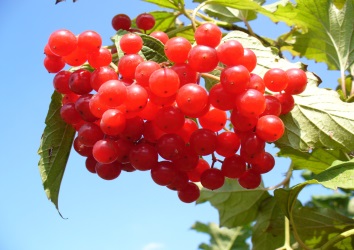 (Інтелектуальна філологічна гра)Мета: спонукати прагнення учнів продемонструвати свої знання та вміння з української мови і                    літератури;              розвивати навички учнів застосовувати набуті знання в незвичних, нестандартних ситуаціях;              виховувати повагу до барвистого рідного слова;              вчити дітей культури поведінки перед глядачами, бути цікавими для присутніх.Коментар: Гра проводиться у залі в рамках Дня писемності 9 листопадаЗміст завдань складено відповідно до чинних програм з української мови і літератури.Попередньо членам журі роздано аркуші з відповідями.Результати конкурсів оголошує вчитель.Дошка прикрашена великими різнокольоровими буквами  МОВА КАЛИНОВА, висловами про мову, вишиваними рушниками.Учасники кожної команди  одягнені у вишиванки, мають емблеми.Інтелектуальна філологічна граВедуча 1: Сьогодні 9 листопада, День української писемності та мови – свято рідної мови. Першим до нас приходить слово… З колисковою материнською піснею, тихою казкою, доброю ласкою…Ведуча 2: Слова, слова… Вони в собі всі різні :Тривожні й тихі, радісні й сумні;Є терпеливі, є жорстокі й грізні,Ласкаві й чесні, мудрі і смішні….Не грайся словом. Є святі слова,Що матері з доріг вертають сина.Ведуча 1: Страшні слова, коли вони мовчать,Коли вони зненацька причаїлись,Коли не знаєш, з чого їх почать,Бо всі слова були уже чиїмись.Хтось ними плакав, мучився, болів,Із них почав і ними ж і завершив.Людей мільярди і мільярди слів,А ти їх маєш вимовити вперше !Ведуча 2: Для кожного народу дорога його мова. Для нас найближчою і найріднішою є українська… Про неї сьогодні й поговоримо. Ми зібрались сьогодні тут, щоб ще раз засвідчити свою пошану рідній мові, продемонструвати свої вміння та знання у грі. Отож, розпочнімо!Перед нами змагатимуться за звання найкращий знавець рідного слова 2 команди. Зустрічаймо їх! ...Ведуча 1: І  конкурс  «Візитка»Знайомство з командою. Домашня заготовка.Журі оцінює цей конкурс за 2 – бальною системою.Ведуча 2: 2 конкурс  « Далі…Далі…»Кожній команді ставиться серія запитань, на які треба відповісти. Виграє та команда, котра матиме більшу кількість правильних відповідей за одну хвилину.Журі оцінює  кожну правильну відповідь - 1 балом . Максимальна кількість _- 20 балів, для  команди.Ведуча 1: Я знаю силу слова –Воно гостріш штика.І навіть швидше кулі,Не тільки літака.Воно проміння швидше,В нім – думка й почуття.Воно іде в народиДля вічного життя.Ведуча 2: Як парость виноградної лози,Плекайте мову. Пильно й ненастанноПоліть бур’ян. Чистіша від сльозиВона хай буде. Вірно і слухняноНехай вона щоразу служить вам,Хоч і живе своїм живим життям.Ведуча 1: Люблю я слово райдужне і стислеЯк час – чітке і свіже, наче рань.Містке, як мудрість мислі,Лунке, мов клич до буряних повстань,Дано нам слово для ясної мови, Дано нам слово для високих дум.Ведуча 2:  3 Конкурс  «Найкмітливіший»Команда отримує з питання , дає правильну відповідь.Максимальна кількість балів  за конкурс «3» ,по «1» за правильну відповідь.Ведуча 2 підводить підсумки перших трьох конкурсівВедуча  1: Багато слів сказали ми про мову,Чудову нашу, материнську, калинову,Яка для нас – життєвий старт…Адже ж у нас сьогодні свято,Тож доречний тут і жарт…Читець:                  Синаша                                                Добре торгувалосьПриїхав в своє селоІз города синаша                                             Чи в Києві, чи в Полтаві,І від порога заявив :                                        Чи в самій столиці- Дай порубать, мамаша!                              Ходив чумак з мазницею         На сина очі підвела                               Помежи крамниці.         Отетеріла мати :                                               І в крамницях, куди глянеш,- -У мене зараз, як на гріх,                                  Сріблом-злотом сяє,-  Нема чого рубати.                                           А йому то і байдуже:Оце провідував мене                                                    Він дьогтю питає!Онук учора , Вова,                                          Реготять купці дурнії,То він, спасибі, порубав                                 А він тільки сплюнеУсі геть-чисто дрова…                                Та й до другої крамниці,       Синок осікся, а тоді :                            Багатшої, суне.Поїсти дайте, мамо…                                 В найбагатшії крамниціОтак, синочку дорогий,                              Два купці сиділи,І говорив би прямо !                                          І туди чумак заходитьА то приїхати не встиг                                            З мазницею сміло:Погостювати в суботу –                           « Добридень вам, Добрі люди!»І вже хапаєшся мені                                    Та й зачав питати,Одразу за роботу..                                      Чи нема у них принаймі                                                                       Дьогтю де продати.                                                                                    « Нєту, нету!- купці кажуть                                                                                    Та й , шельми, сміються :-                                                                                  «  Здесь не дьоготь – колькі дурні                                                                                  Адні продаються !»                                                                    А чумак їм: « То нівроку ж,                                                                   Добре торгувалось,                                                                  Що йно два вас таких гарних                                                                  На продаж осталось»Ведуча 2: Мабуть, хоч раз послухавши цікавого співбесідника, ви ловили себе на думці, як доречно він вживає у спілкуванні влучні, крилаті вирази народно розмовної мови, як приємно стає на душі від враження, що людина так майстерно володіє рідною мовою. Ці стійкі вирази сприймаються не прямо, а як єдине ціле. І називаються вони – фразеологізмами, найяскравіше виражають національний характер мови.  І горе тому, хто ці вирази розуміє буквально:Наприклад: «зарубай собі на носі» ….. Уявили….Ведуча  1:  Тому-то й наступний наш  конкурс має назву: Конкурс «Прямо чи влучно».Команда отримала 5 фразеологізмів, завдання учасників: якомога образніше, використовуючи акторські здібності, жести, продемонструвати опонентам фразеологізм, який їм потрібно розгадати.Кожна правильна відповідь – 1 бал.Ведуча 2: Ой яка чудова українська мова!Де береться все це, звідкіля і як?Є в ній ліс- лісок- лісочок,Пуща, гай, діброва,Бір, перелісок, чорноліс.Є іще й байрак.І така ж розкішна і гнучка, як мрія.Можна звідкіля і звідки,Можна і звідкіль,Є у ній хурделиця, віхола, завія,Завірюха, хуртовина, хуга, заметіль…Ведуча 1: 5 конкурс « Відгадай»Потрібно відгадати про яку частину мови йдеться?Конкурс оцінюється «2» балами, по «1»балу за правильну відповідьВедуча 2:  6 конкурс  «Читці»Один учасник з кожної команди читає вірш про мову.Оцінюється цей конкурс 5 балами.Ведуча 1:   7  конкурс «Я тобі , ти мені»Команди по черзі називають прислів’я про мову. Котра команда назве більше прислів’їв, та переможе в цьому конкурсіКоманда, що перемогла отримує «5» балів.Що маєш казати – наперед обміркуйГовори мало, слухай багато, а думай ще більшеУмієш говорити – умій слухатиКраще мовчати, ніж брехатиМудрий не все каже, що знає, а дурний не все знає, що кажеУмій сказати, умій і змовчатиДавши слово – держись, не давши – кріписьCлово – не горобець, вилетить – не спіймаєшШабля ранить голову, а слово – душуВід теплого слова і лід розмерзаєУдар забувається, а слово пам’ятаєтьсяГостре словечко коле сердечкоБільше діла – менше слівХто мовчить, той двох навчитьСлово до слова – зложиться моваНе кидай словами, як пес хвостомЩо вимовиш язиком, то не витягнеш і воломЇж борщ з грибами і держи язик за зубамиВедуча: Підводить результати попередніх конкурсівВедуча 2: 8 конкурс «До кожного серця»Учасники повинні впіймати якомога більше повітряних кульок і написати на них свої влучні визначення «Рідна мова – це…»...мова – це всемогутня зброя...мова – втілення думки...мова – спів солов’я...мова – дар Божий...мова – дотик до струн душі...мова – бездонна неба голубінь...мова – матері слово....мова – плин віків...мова – мелодія серця...мова – коріння людськеВчитель підводить підсумки всієї інтелектуальної гри. Діти кидають кульки в зал. Звучить пісня про мову.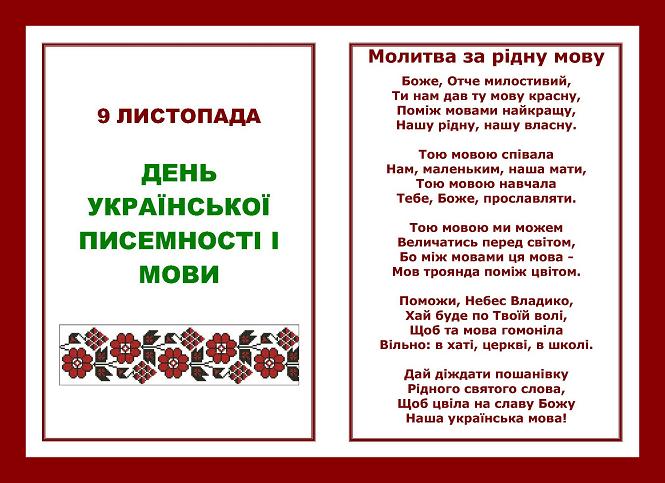 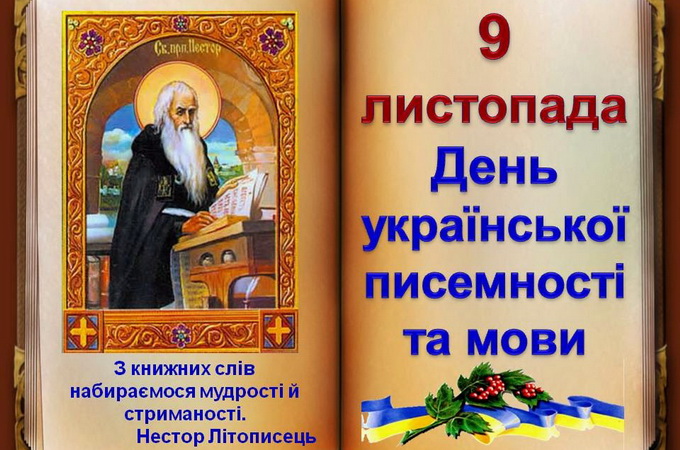 І конкурс    «Візитка»                     ДЛЯ ЖУРІЗнайомство з командою. Домашня заготовка.Журі оцінює цей конкурс за 2 – бальною системою.2 конкурс  «Далі…Далі…»Кожній команді ставиться серія запитань, на які треба відповісти. Виграє та команда, котра матиме більшу кількість правильних відповідей за одну хвилину.Журі оцінює  кожну правильну відповідь - 1 балом . Максимальна кількість _- 20 балів, для  команди.              Запитання для команди  № 11. Як називається державна мова України ? ( українська)2. Який знак ставимо у кінці питального речення ? ( ? )3. Як називаються слова з протилежним значенням ?(антоніми4. Якою є перша буква у власній назві ?(велика)5. Як називається розмальоване яйце?(писанка, крашанка)6. Скільки -н- у слові незрівнянний? (чотири)7  Головні члени речення – це (підмет і присудок)8  Особливий знак у слові В’ячеслав – це (апостроф)9   Префікс у слові прекрасний – це ( пре-)10 Список літер встановленого порядку – це (алфавіт)11 Остання буква у слові шістдесят – це (т)12 Народні пісні, що співають на Різдво – це (колядки)13 Автор «Заповіту» - ( Шевченко)14 Продовжте  фразу «Мені тринадцятий …(минало)15 Скільки літер в українському алфавіті? (33)16 Доберіть антонім до слова «добро» (зло)17 Третій відмінок нашої мови – (давальний)18 Частина слова після кореня, яка служить для творення       нових слів? (суфікс)19 Яким розділовим знаком починається запис діалогу?(тире)20 Назвіть голосні звуки української мови? ( А,О,У,И ,І ,Е)             Запитання для команди  № 21. Без якої святині зникає народ? (без мови)2. Слова зі спільним коренем? (спільнокореневі)3. Знак у кінці розповідного речення? (крапка)4. Який розділовий знак використовується для запису        прямої мови ? (лапки)5. Буква без звука ?( м’який знак)6. Другорядні члени речення –це (додаток, означення, обставина)7  Сьомий відмінок нашої мови? (кличний)8  Стиль у науці – це  (науковий)9  Змінна частина слова?( закінчення)10 Розмова двох осіб – це (діалог)11 Опис природи – це (пейзаж)12 Нема України без верби і … (калини)13 Частина слова перед коренем – це (префікс)14 Остання буква у слові п’ятдесят – це (т)15 Народні пісні про весну –це (веснянки)16 Автор пісні-гімну «Ще не вмерла Україна»? (Чубинський,          Вербицький)17 Яку річку можна переломити (Прут)18 Назвіть п’яту букву алфавіту ( Г’)19 Що стоїть в середині школи ? (буква О)20 Чи ставиться апостроф у слові комп’ютер ? (так)3 Конкурс  «Найкмітливіший»        ДЛЯ ЖУРІКоманда отримує з питання , дає правильну відповідь.Максимальна кількість балів  за конкурс «3» ,по «1» за правильну відповідь.         Запитання для  команди № 11 За допомогою яких трьох займенників можна зробити руки чистими?     ВИ-МИ-ТИ     2  Яким синонімом можна замінити словосполучення «чорне золото» ?     ВУГІЛЛЯ чи НАФТА3   Як написати слово «робота» п’ятьма літерами? ПРАЦЯ         Запитання для команди № 2    1  Які займенники заважають їздити по дорозі? Я-МИ2  Яким синонімом можна замінити словосполучення «біле золото»?     ЦУКОР чи БАВОВНА  Як написати слово «робота» чотирма літерами? ТРУД4   Конкурс  «Прямо чи влучно»Команда отримала    5     фразеологізмів, завдання учасників : якомога образніше, використовуючи акторські здібності, жести,  продемонструвати опонентам фразеологізм, який їм потрібно розгадати.Кожна правильна відповідь – 1 бал.                 5  Фразеологізмів для команди № 11 Учасники стоять, обхопивши голову руками кілька разів – «ламати    голову»2 Учасник ходить згорбившись, нудьгуючи, туди-сюди – «тинятись з     кутка в куток»3 Учасник стає, прикладаючи до обличчя розчепірені пальці –     «дивитися крізь пальці»4 Учасник гладить себе по голові – «гладити по голові»5 Учасник робить вигляд неуважного учня – «гав ловити»                        5 Фразеологізмів для команди № 21 Учасник втирає носа рукавом – «втерти носа»2 Учасник імітує писання на лобі – «на лобі написано»3 Учасник каже «гоп» , потім стрибає на двох ногах – «не кажи «гоп»,    поки не перескочиш»4 Учасники бігають по залу, високо піднімаючи ноги – «накивати    п’ятами» Учасник бере себе за ніс і ходить по залу – «водити за ніс»конкурс «Відгадай»                     ДЛЯ ЖУРІПотрібно відгадати про яку частину мови йдеться?Конкурс оцінюється «2» балами, по «1»балу за правильну відповідь       Завдання для команди №11 Я приношу найбільше користі нашій матері Мові. Безумовно, що я.   Без мене ніхто не мав би імені. Я даю назви всім істотам, предметам,  подіям, яких одягають у свої сім відмінків, два числа,  три роди і   чотири відміни. У реченні можу виступати будь-яким членом…    ( ІМЕННИК)2  Без мене не знаєте, у якому році ви народилися, скільки років      живете на світі . Ану, спробуйте без мене купити в крамниці      бубликів, цукерок чи ще щось? Серед вас я не пасу задніх, бо також     маю відмінки, числа, а часом і три роди. У сполученні з іменником   буваю в реченні головним або другорядним членом (ЧИСЛІВНИК)       Завдання для команди №21 Без моєї прикмети іменник не був би такий гарний і розумний. Я     прикрашаю всіх осіб і всі предмети. Візьмемо, наприклад, речення :   «Надійшла осінь». Воно непоширене й просте.  А запроси мене до     цього речення і побачиш, яке воно гарне : «Надійшла осінь   прекрасна, багатобарвна, тепла, сонячна» . Я вказую і на     приналежність предмета певній особі, у реченні виступаю     означенням і присудком. (ПРИКМЕТНИК)2 Я є тим механізмом, що вас усіх запускає в дію. От, наприклад,  іменник – завод. Чи дізнаєтесь без мене, що він робить, або що з ним  діється? Ні. А мої три часи в однині і множині, думаєте, не мають  великої вартості? Хто знає, чи була б нині написана історія, коли б не  мій минулий час. Окрім цього, своїм майбутнім часом потішаю  старих і малих, малюю перспективу завтрашнього життя. У реченні  також виступаю головним і другорядним членом (ДІЄСЛОВО)конкурс  «Читці»Один учасник з кожної команди читає вірш про мову.Оцінюється цей конкурс 5 балами.конкурс «Я тобі, ти мені»Команди по черзі називають прислів’я про мову. Котра команда назве більше прислів’їв, та переможе в цьому конкурсіКоманда , що перемогла отримує «5» балів.  8 конкурс « До кожного серця»Учасники повинні впіймати якомога більше повітряних кульок і написати на них свої влучні визначення «Рідна мова – це…»                   Команда БалиІ командаІІ команда                   Команда БалиІ командаІІ команда                   Команда БалиІ командаІІ команда                   Команда БалиІ командаІІ команда                   Команда БалиІ командаІІ команда                   Команда БалиІ командаІІ команда                   Команда БалиІ командаІІ команда